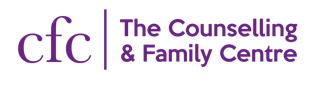 Supervisor Application Form v1.1Role: ………………………………………………                                Date: ………………………………Please complete this form in full. Curriculum vitae will not be accepted as a substitute. Please use black ink or type.Please state where you saw this post advertised: ………………………………………………………….Education and TrainingPlease give details of Education and Qualifications obtained from Further and Higher Education listing the most recent first.Current EmploymentPrevious Employment Experience – last 3 jobs or last 10 yearsPlease list all other jobs held, starting with the most recent. Voluntary WorkPlease give details of any voluntary work undertaken.Counselling and Supervisory TrainingPlease give details of your training to date including courses or specialist training undertaken, listing the most recent first.Counselling and Supervisory ExperienceMembership of Professional BodiesPlease give details of any professional bodies of whom you are or have been a member.Supporting statementPlease use this space to provide additional information as to how you meet the person specification for this role.Eligibility to Work in the UKRehabilitation of Offenders Act 1974Because of the nature of some aspects of the work which you may undertake on behalf of the Counselling Centre, this position is exempt from the provision of Section 4 (ii) of the Act by virtue of the Rehabilitation of Offenders Act 1974 (Exemptions) Order 1975. You are therefore not entitled to withhold information about convictions which for other purposes are ‘spent’ under the provision of the Act. Any failure to disclose such convictions could result in the withdrawal of approval to work within The Counselling & Family Centre. DeclarationDo you have any previous offences? If so please give detailsAdditional informationReferences & agreementPlease give the name, telephone number and the e-mail address for two people who have agreed to act as referees for you. If applicable we would prefer one of your references to be from a recent employer.We will only contact referees should you be successful at interview.I have received and read the accompanying Supervisor Information document and I am available to attend mandatory training.Signed: .....................................................  Date: ................................Please check that to the best of your knowledge, all information given on this form is correct. To deliberately give false or incomplete information may make you liable to dismissal.Please email your completed application form to: alison.savage@thecfc.org.uk or post to Alison Savage, CFC, 40 Mayors Road, Altrincham, WA15 9RPThe closing date for all applications is Midnight 22nd September 2020Surname:First name:Languages Spoken:Languages Spoken:Address:    Home Telephone No:     Address:    Mobile Telephone No:    	Address:    Work Telephone No:      Address:    Email:         Place of StudyDatesQualification – please state subject &  gradeName of current/most recent employer:Job Title:Date from (dd/mm/yyyy):Date to (dd/mm/yyyy) (if applicable):Period of notice required (if applicable):Reason for leaving (if applicable):Please provide brief details of duties and responsibilities:Employer’s name, location and nature of businessDatesJob title, outline of duties and reason for leavingOrganisationDatesRolePlace of StudyDatesQualification – please state subject &  grade (if applicable)OrganisationDatesClient/Supervisory hoursName of professional bodyDatesCategory/Grade of membershipCurrent legislation means that it is a criminal offence to employ a person who is subject to immigration control, unless he or she has documentary proof showing an entitlement to work in the UK. If selected for interview you will be asked to provide proof of your work entitlements.Do you have an entitlement to work in the UK?                   Yes             No   Have you at any time received, or do you have pending, a caution, bind-over, reprimand, final warning, conviction or other relevant information?Yes             No   Nature of Offence/s (i.e. Conviction, caution, bind–over, reprimand, warning or allegation)Offence/sDate of Offence/sDisposal (if known)As the work of the Centre is of an extremely sensitive nature would you be prepared to undergo an enhanced DBS check?                          Yes             No   A criminal conviction does not mean you are automatically unsuitable to work at the Counselling CentreHave you ever been dismissed from a place of employment or a voluntary organisation? Yes             No   If yes, give details. This does not mean you are automatically unsuitable to work at the Counselling Centre.Please let us know if, due to a disability or ill health, we need to make any special arrangements in order to facilitate your interview or your working with us.Referee name:    Referee name:       Position:         Position:                Organisation:      Organisation:        Telephone no:    Telephone no:     Email:  Email:  